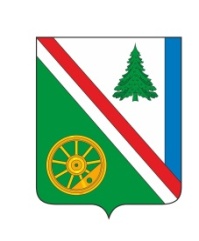 __________2023г. №_____РОССИЙСКАЯ ФЕДЕРАЦИЯИРКУТСКАЯ ОБЛАСТЬ БРАТСКИЙ РАЙОНВИХОРЕВСКОЕ МУНИЦИПАЛЬНОЕ ОБРАЗОВАНИЕДУМА РЕШЕНИЕ (ПРОЕКТ)О ВНЕСЕНИИ ИЗМЕНЕНИЙ В РЕШЕНИЕ ДУМЫ ВИХОРЕВСКОГО МУНИЦИПАЛЬНОГО ОБРАЗОВАНИЯ ОТ 28 МАЯ 2009 ГОДА №62 «ОБ УТВЕРЖДЕНИИ ПОЛОЖЕНИЯ О СТАТУСЕ ДЕПУТАТА ДУМЫ ВИХОРЕВСКОГО МУНИЦИПАЛЬНОГО ОБРАЗОВАНИЯ»В соответствии со статьей 40 Федерального закона от 6 октября 2003 года №131-ФЗ «Об общих принципах организации местного самоуправления в Российской Федерации», руководствуясь Уставом Вихоревского муниципального образования, Регламентом Думы Вихоревского муниципального образования, Дума Вихоревского муниципального образованияРЕШИЛА:1.Внести в решение Думы Вихоревского муниципального образования от 28 мая 2009 года №62 «Об утверждении Положения о статусе депутата Думы Вихоревского муниципального образования» (в редакции решения Думы Вихоревского муниципального образования от 02.12.2020г. №144) (далее – Положение) следующие изменения:1) часть 1 статьи 6 дополнить пунктом 9.2) следующего содержания:«9.2) принятия Думой решения в случае отсутствия депутата без уважительных причин на всех заседаниях Думы муниципального образования в течение шести месяцев подряд;»;2) в части 1 статьи 28 слова «с сохранением места работы (должности)» дополнить словами «на период не более шести рабочих дней в месяц».2. Настоящее решение вступает в силу после дня его опубликования и подлежит размещению на официальном сайте Администрации Вихоревского городского поселения в информационно-телекоммуникационной сети «Интернет».Председатель Думы Вихоревского                                                     Л.Г. Ремизова муниципального образования	Глава Вихоревскогомуниципального образования                                                          Н. Ю. ДружининПояснительная запискапо проекту решения Думы Вихоревского муниципального образования «О внесении изменений в решение Думы Вихоревского муниципального образования от 28 мая 2009 года №62 «Об утверждении положения о статусе депутата Думы Вихоревского муниципального образования»». 1. Субъект правотворческой инициативыПроект решения Думы Вихоревского муниципального образования «О внесении изменений в решение Думы Вихоревского муниципального образования «О внесении изменений в решение Думы Вихоревского муниципального образования от 28 мая 2009г. №62 «Об утверждении положения о статусе депутата Думы Вихоревского муниципального образования»» (в редакции решения Думы Вихоревского муниципального образования от 02.12.2020г. №144) (далее – проект) подготовлен Думой Вихоревского МО.2. Правовое основание принятия решенияПравовой основой подготовки проекта являются Федеральный закон от 06.10.2003г. №131-ФЗ «Об общих принципах организации местного самоуправления в Российской Федерации» (статья 40), Устав Вихоревского муниципального образования (ст. 38, ст. 79), Регламент Думы Вихоревского муниципального образования Предмет правового регулирования рассматриваемого проекта направлен на приведение в соответствие с федеральным законодательством, муниципальными правовыми актами положений о статусе депутата Вихоревской Думы. Проект решения соответствует действующему законодательству. Форма и текст рассматриваемого проекта отвечают основным правилам юридической техники.3. Обоснование необходимости принятия проекта, его цели и основные положенияНеобходимость принятия проекта заключается в актуализации правовых актов Думы Вихоревского муниципального образования и приведения их в соответствие с действующим законодательством.4. Перечень актов отмены, изменение или дополнение которых потребует принятие проекта решенияПринятие данного проекта не повлечет отмену, изменение или дополнение иных муниципальных правовых актов.5. Финансово-экономическое обоснование проектаПринятие проекта решения не потребует дополнительных расходов из средств бюджета Вихоревского городского поселения.Консультант по правовым вопросамаппарата Думы Вихоревского МО						Е. В. Кудаева